PÁLYÁZATI SZAKMAI  BESZÁMOLÓA Landsmannschaft der Deutschen aus Ungarn (továbbiakban LDU) ügyvezetője, Erich Gscheidle úr magyarországi látogatása során 2018 júliusában útba ejtette községünket, Városlődöt is. Ennek során megismertettük a Városlődi Német Nemzetiségi Önkormányzat munkájával, nyelvi és kulturális hagyományaink ápolásával, művészeti csoportjaink több évtizedes működésével, sikereikkel.Miután Gscheidle úr városlődi tapasztalatairól beszámolt az LDU elnökségének, az úgy döntött, hogy meghívja három kulturális csoportunkat Gerlingenbe, és felkérik őket az LDU 64. Svábbálján való részvételre, a bál kulturális műsorának gazdagítására. A hivatalos meghívást elfogadva 2019. ápr. 5-én a Városlődi Johann’s Kapelle, a Heimatklang dalkör és a Pergő-Rozmaring Néptáncegyüttes (összesen 43 fő) elutazott Gerlingenbe. Másnap (szombaton) délelőtt mindhárom csoport rövid ízelítőt adott műsorukból a piactéren, ami a nézőkből óriási elismerést váltott ki.A svábbál a városi csarnok épületében délután 17 órakor kezdődött. Először a fellépő csoportok és a népviseletbe öltözött párok vonultak fel a Johann’s Kapelle zenéjére a báli vendégek előtt. Ezt követően a különböző népviseletbe öltözött párok, köztük egy városlődi pár is, bemutatták/leírták viseletüket. Közülük választotta ki egy zsűri azt a párt, amelyik azután elismeréskent a hagyományos rozmaring csokrot kapta. Ennek a csokornak az idei bálon a városlődi pár örülhetett. Az ünnepi beszédeket követően léptek színpadra a kultúrcsoportok. Mind a Heimatklang dalkör, mind a Pergő-Rozmaring Néptáncegyüttes műsora nagy tetszést aratott, elismerésüket tapsviharral fejezték ki a bál résztvevői. A hivatalos rész után következett az igazi bál, amihez a zenét a Johann’s Kapelle szolgáltatta. Másnap, ápr. 7-én utaztunk vissza Városlődre.Összességében csoportjaink műsora feledhetetlen órákat okozott a résztvevőknek. Mind a szervezők, mind a meghívott vendégek, mind a báli résztvevők a legnagyobb elismeréssel nyilatkoztak a városlődi hagyományőrző kulturális csoportokról. Ezt megerősítették a bálról megjelent sajtóbeszámolók, valamint a részvételünket megköszönő sorok az LDU elnökétől kezdve a stuttgarti magyar konzulig.Köszönjük, hogy a pályázati támogatás lehetővé tette csoportjaink bemutatkozását Gerlingenben, a hazai németség és az anyaország közötti kapcsolat erősítését.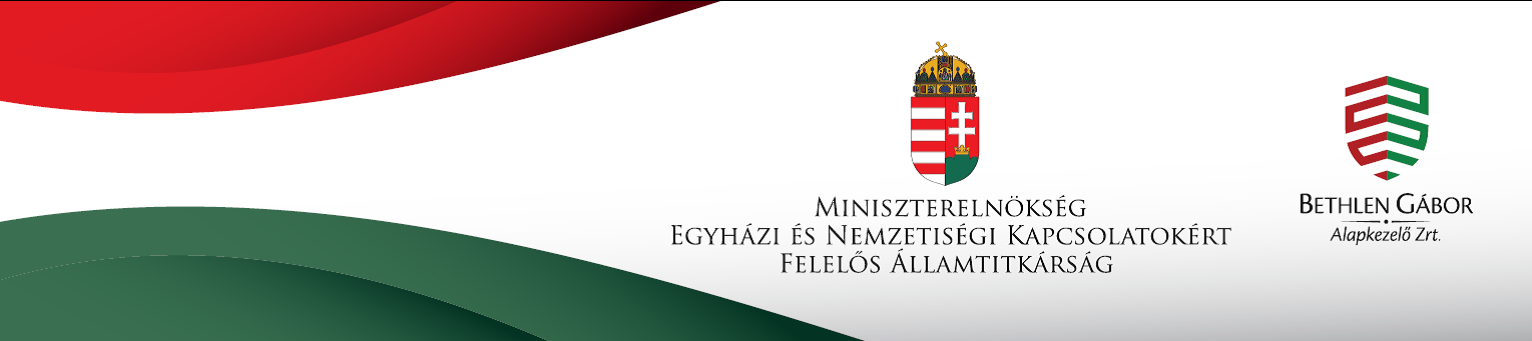 